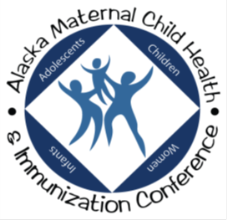 		EXHIBITOR REGISTRATION2016 Alaska MCH & Immunization ConferenceAnchorage, AlaskaSeptember 27-28, 2016The Alaska Native Tribal Health Consortium, Alaska Native Epidemiology Center and the Alaska Division of Public Health, Section of Women’s Children’s and Family Health invite you to exhibit at the 2016 Alaska MCH & Immunization Conference. The conference will be held at the Anchorage Hilton Hotel, September 27-28, 2016. This conference event is for public and private health care professionals, researchers, program planners, and others interested in advancing wellness across the lifespan.  This conference will provide attendees an opportunity to learn about the latest in best practices, skills, and tools for use in their work with women, adolescents, and children.  Space is limited.  Please submit your exhibit registration to Margaret.Young@alaska.gov by July 31, 2016.Exhibit Booth Options:Please choose registration type:_____One Commercial, For-Profit Exhibit Booth: $500Includes exhibitor conference registration for one representative, one skirted 6-foot table, two chairs, wireless internet access, electricity (if required), Does not include electrical extension cords._____Additional exhibit staff:  $50 (to cover meal costs per person)_____One Non-profit or Government Agency Exhibit Booth:  $0Includes one skirted 6-foot table, two chairs, wireless internet access, and electricity (if required)Does not include conference registration or food, or electrical extension cords.  ______Optional fee:  $50 (to cover meal costs per person)Additional Booth InformationType of display:	Table top	Pop up booth Please indicate if you need electricity or any other special arrangements:Checks should be made out to Alaska Native Tribal Health Consortium and sent to:P. RuutiAlaska Native Tribal Health Consortium3900 Ambassador Drive HCB, EpiCenter, Suite 201Anchorage, AK 99508Please indicate conference name and date (Alaska MCH Immunization Conference, September 27-28, 2016).For more information contact Margaret Young at margaret.young@alaska.gov or 907-269-5657. No exhibit spaces can be confirmed without prior registration and payment.  The conference organizers will make final decision on exhibit space assignments.  EXHIBITOR HOURS (subject to change 2/29/16)Organization / FirmRepresentative Name AddressTitle/PositionCity, State, ZipContact PhoneEmailFaxAdditional exhibit staff name(s):Additional exhibit staff name(s):Set-upTuesday, September 27, 2016	7:00am-7:30amExhibits openTuesday, September 27, 2016Wednesday, September 28, 20168:00am-5pm7:30am-3:45pmBreakdownWednesday, September 28, 20163:45pm-4:00pm